Β3. Σχέδιο δράσης του Τμήματος-Θεματικός Κύκλος «Ενδιαφέρομαι και Ενεργώ-Κοινωνική Συναίσθηση και Ευθύνη»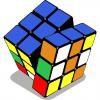 Θεματικός Κύκλος:Ενδιαφέρομαι και Ενεργώ- Κοινωνική Συναίσθηση και ΕυθύνηΕπιμέρους Θεματικές Ενότητες/Υποενότητες:Εθελοντισμός, διαμεσολάβησηΤίτλος/τίτλοι προγραμμάτωνΟ δικός μας τίτλοςΜεγαλώνοντας με αξίες…Στόχοι Σχεδίου ΔράσηςΑναφορά σε:Α) δεξιότητες που πρόκειται να καλλιεργηθούν:σύγχρονες δεξιότητες μάθησης: επικοινωνία, κριτική σκέψη, συνεργασία, δημιουργικότηταδεξιότητες ζωής: αλληλοσεβασμός και σεβασμός στη διαφορετικότητα, συνεργασία/συνεργατικότητα, κοινωνική ευαισθησία, κοινωνική ευθύνηψηφιακές δεξιότητες: ψηφιακή νοημοσύνηδεξιότητες του νου: επίλυση προβλημάτων, μελέτη περιπτώσεωνΒ) στόχους που θέτουμε ως προς τον θεματικό κύκλο και την (τις) επιμέρους θεματική (-κες) ενότητα (-τες)Ως προς τον Θεματικό κύκλο “ Ενδιαφέρομαι και Ενεργώ- Κοινωνική Συναίσθηση και Ευθύνη”, στόχος του σχεδίου είναι οι μαθητές/-τριες να διαμορφώσουν στάσεις ζωής και συμπεριφορές που θα κάνουν πράξη τη συνεργασία και την προσφορά.Ειδικότερα, το σχέδιο με τίτλο “Μεγαλώνοντας με αξίες”, το οποίο εντάσσεται στη θεματική υποενότητα “Εθελοντισμός, διαμεσολάβηση ” , αποσκοπεί στην ανάπτυξη αξιών, ώστε οι μαθητές/-τριες να ενδυναμώσουν το αίσθημα του ανήκειν, την εμπλοκή και την ενεργητική τους συμμετοχή στο κοινωνικό συγκείμενο, και, εν τέλει, να αναπτύξουν αξίες και στάσεις που θα ανταποκρίνονται στις ανάγκες και τις απαιτήσεις του 21ου αιώνα. Επίσης, μετά το πέρας του σχεδίου, οι μαθητές/-τριες θα μάθουν να επιδεικνύουν σεβασμό στο δικαίωμα των άλλων να εκφράζουν τις απόψεις τους, να αναδεικνύουν τις δικές τους ιδέες μέσω της συζήτησης σε μικρές ή/και μεγαλύτερες ομάδες, να αντιμετωπίζουν συγκρουσιακές καταστάσεις με διάλογο και να προβαίνουν σε κρίσεις και αποφάσεις που συνάδουν με τις προσωπικές τους αξίεςΤέλος, οι μαθητές/-τριες θα αποκτήσουν επίγνωση των αξιών που πρεσβεύουν οι ίδιοι και οι κοινωνίες στις οποίες ζουν, θα μπορούν να αναστοχάζονται πάνω σε αυτές, ώστε να αναπτύξουν τις κοινωνικές, κυρίως, δεξιότητες που θα τους ενδυναμώσουν και θα τους βοηθήσουν να ανταποκριθούν στη ζωή τους.Γ) τους στόχους που επιπροσθέτως θέτουμε ή σε σύνδεση με το πρόγραμμα σπουδών των γνωστικών αντικειμένων (προαιρετικά)Σε σύνδεση με το Π.Σ.  στόχος μας είναι η ανάπτυξη δεξιοτήτων υψηλού επιπέδου (κριτική και αναλυτική σκέψη, συνθετική ικανότητα, ικανότητες συνεργασίας και επικοινωνίας) και η καλλιέργεια κοινωνικών δεξιοτήτων και συμπεριφορών (κοινωνική συναίσθηση, ατομική και συλλογική ευθύνη, υπευθυνότητα, επικοινωνία).Το παρόν σχέδιο συνδέεται, επίσης, με τα γνωστικά αντικείμενα της Λογοτεχνίας, των Εικαστικών και της Νεοελληνικής Γλώσσας.Ακολουθία εργαστηρίωνΑκολουθία εργαστηρίωνΕργαστήριο 1Αναλυτική περιγραφή των δραστηριοτήτων που θα αναπτύξουμε με τους μαθητές/μαθήτριές μας αξιοποιώντας την ταυτότητα του εκάστοτε προγράμματος:Αναγνωρίζω και ιεραρχώ τις αξίες μουΤα παιδιά συμπληρώνουν ατομικά το φύλλο εργασίας «Προσδιορίζοντας τις 10 πιο σημαντικές αξίες μας», εκκινώντας από ό,τι κρίνουν πιο σημαντικό, με βάση το ερώτημα «Ποιες είναι οι αξίες σας; Σε τι δίνετε αξία και δεν μπορείτε να φανταστείτε τη ζωή σας χωρίς αυτό;» . Στη συνέχεια,  ανά ομάδα εντοπίζουν τα κοινά σημεία, δηλαδή τις κοινές αξίες, τις παρουσιάζουν στην ολομέλεια, γίνεται η σύνθεση και εξάγονται συμπεράσματα. Ακολουθεί αυτοαξιολόγηση στο πλαίσιο της ομάδας.Εργαστήριο 2Συμπεριφέρομαι με κανόνεςΤα παιδιά διαπραγματεύονται μέσα από μια διλημματική κατάσταση την αξία του σεβασμού προς τον άλλον. Μαθαίνουν ότι, όταν μία ομάδα μοιράζεται τις ίδιες αξίες, μπορεί να συμπεριφέρεται με κανόνες και τίθενται οι βάσεις για συζητηθούν και άλλα ζητήματα όπως, για παράδειγμα, θέματα υπευθυνότητας και σχολικών υποχρεώσεων ή/και θέματα συγκρούσεων. Οι μαθητές /-τριες αρχικά ανά ομάδα διαβάζουν το σενάριο της διλημματικής κατάστασης και ύστερα μελετούν τα θέματα προς συζήτηση. Κάθε ομάδα παρουσιάζει τα συμπεράσματά της στην ολομέλεια και εξετάζονται οι εναλλακτικοί τρόποι δράσης. Όλοι μαζί συζητούν και καταγράφουν τα τελικά συμπεράσματά τους. Αναστοχασμός.Εργαστήριο 3Αναγνωρίζω και κατανοώ τις αξίες μουΑρχικά, οι μαθητές/-τριες ανά ομάδα μελετούν ένα ηθικό δίλημμα. Έπειτα, ο/η εκπαιδευτικός θέτει τα ερωτήματα προς συζήτηση και, αφού δοθεί χρόνος για επεξηγηματικές ερωτήσεις πάνω στο σενάριο, ζητά από τους μαθητές να καταγράψουν τις απαντήσεις τους ατομικά. Τα παιδιά διαβάζουν και συζητούν στην ομάδα τους όσα κατέγραψαν και προβάλλουν τα επιχειρήματά τους (υπέρ και κατά) , ώστε να καταλήξουν και να πάρουν μία απόφαση.Εργαστήριο 4Ο αγαπημένος μου ήρωαςΤα παιδιά κάνουν χρήση της τεχνικής «σε περίοπτη θέση» για να αποτυπώσουν τις αξίες του αγαπημένου τους ήρωα ή της αγαπημένης τους ηρωίδας από λογοτεχνικά βιβλία ή κείμενα που έχουν διαβάσει. Σε χαρτόνι  κάθε ομάδα ζωγραφίζει τον υπερ-ήρωα (ή την υπερηρωίδα της), δηλαδή ένα φανταστικό χαρακτήρα που συνθέτει όλες τις βασικές ιδιότητες και τα χαρακτηριστικά όσων ηρώων/ηρωίδων παρουσιάστηκαν και τα οποία τον/την κάνουν να ξεχωρίζει. Τα παιδιά ανά ομάδα καταγράφουν όλες τις αξίες της προσωπικότητας αυτού του φανταστικού υπερήρωα στη ζωγραφιά τους και του δίνουν όνομα. Χρησιμοποιούν, τέλος, αυτές τις ζωγραφιές για να διακοσμήσουν την τάξη τους.Εργαστήριο 5Προσωπικές - κοινωνικές αξίεςΟ /η εκπαιδευτικός περιγράφει μια κατάσταση, όπως τη διάβασε σε μια εφημερίδα και δείχνει στα παιδιά τη σχετική εικόνα, προκειμένου να θέσει τον βασικό προβληματισμό της μελέτης περίπτωσης. Πρόκειται για την περίπτωση της κας Λιάνγκ, η οποία αρνήθηκε να μετακομίσει για να περάσει ο αυτοκινητόδρομος. Το αποτέλεσμα του έργου αυτού φαίνεται στην εικόνα του σχετικού δημοσιεύματος.Στη συνέχεια, τα παιδιά ανά ομάδες καλούνται να παίξουν το παιχνίδι «ο διάδρομος συνείδησης» και γι’ αυτό στέκονται αντικριστά η μία ομάδα από την άλλη. Με τον τρόπο αυτό, κάθε παιδί της μίας ομάδας σχηματίζει ζευγάρι με το παιδί της β΄ ομάδας που έχει απέναντί του. Ένα άλλο παιδί καλείται, καθώς περνά το διάδρομο, να σταματά μπροστά σε κάθε ζευγάρι για να ακούσει και από τις δυο πλευρές τα επιχειρήματα υπέρ και κατά της θέσης της κας Λιάνγκ. Έπειτα, καταλήγει σε ένα συμπέρασμα και αιτιολογεί τη θέση του στην ολομέλεια της τάξης.Οι μαθητές/τριες ανά ομάδα συζητούν ποιες αξίες διακυβεύονται στην ιστορία που άκουσαν και γράφουν ένα γράμμα ως κάτοικος της πόλης Γκουανγκντόνγκ της Κίνας στον εκπρόσωπο της εταιρείας που έφτιαξε τον αυτοκινητόδρομο, σχολιάζοντας το αποτέλεσμα του έργου αυτού.Εργαστήριο 6Δημιουργώ τον χάρτη των αξιώνΤα παιδιά ανά ομάδα καταγράφουν σε ένα φύλλο εργασίας όλα όσα αποτελούν α) «αξίες για εμάς ως ομάδα» και β) «αξίες για όλους/ες». Η δραστηριότητα είναι δυνατό να αποτελέσει ταυτόχρονα και διαμορφωτική αξιολογική διαδικασία του κατά πόσο τα παιδιά έχουν κατανοήσει το περιεχόμενο των αξιών.Στη συνέχεια, τα παιδιά ζωγραφίζουν ανά ομάδα «το μπαουλάκι με τις αξίες τους» και το επικολλούν σε χαρτόνι για να δημιουργήσουν όλοι/-ες μαζί ένα κολάζ για το θησαυρό των αξιών της τάξης τους. Εδώ, αναδεικνύονται πιθανόν και ετερόνομες στάσεις και αντιλήψεις, καθώς ο διάλογος σχετικά με τις αξίες, δεν καταλήγει απαραίτητα σε ταυτόσημες λύσεις και αποτελέσματα. Ο διάλογος επιτρέπει μέσα από τον πλουραλισμό των ιδεών να αναδειχτεί και ο πλουραλισμός των αξιών, αλλά και να αναδειχτεί η αξία των πανανθρώπινων (καθολικών) αξιών. Εργαστήριο 7Σε τι κόσμο θέλω να ζωΑρχικά, οι μαθητές/-τριες ανά ομάδα συζητούν πάνω στο θέμα «Σε τι κόσμο θέλω να ζω», με βάση την τεχνική World café και παρουσιάζουν τις απόψεις τους στην ολομέλεια.Κατόπιν, ο/η εκπαιδευτικός (ή ένας/μία μαθητής/τρια) ανασκοπεί συνοπτικά όσα έκαναν στο Πρόγραμμα και ζητά από τα παιδιά να επιλέξουν τρεις λέξεις ή μια σύντομη φράση ως «motto», με βάση όσα θεωρούν σημαντικά να θυμούνται από αυτό. Με βάση το «motto» τους, τίθεται το ερώτημα αν, ως τάξη, θα μπορούσαν να κάνουν κάτι όλοι μαζί για να κάνουν καλύτερο τον κόσμο που ζουν (προτείνεται αυτή να είναι μια δράση για την ενεργοποίηση του μαθητή για συμπαράσταση και βοήθεια προς τον άλλο). Αναστοχασμός.Προσαρμογές για τη συμμετοχή και την ένταξη όλων των μαθητών/τριώνΠεριγραφή (π.χ. δίνονται οδηγίες για τη διαφοροποίηση, δίνεται σε πολύγλωσση μορφή, προβλέπονται κατάλληλες προσαρμογές ή κατάλληλα προσαρμοσμένες δράσεις, αναφέρονται παραδείγματα προσαρμογών):Στο παρόν σχέδιο προτείνεται μια ποικιλία δραστηριοτήτων και αξιοποίηση οπτικοακουστικού υλικού, που βασίζονται σε ελκυστικά εκπαιδευτικά εργαλεία και σε διάφορους τύπους μάθησης (ζωγραφική, κολάζ, ψηφιακά εργαλεία, βιωματική, διερευνητική μάθηση κ.ά). Οι προτεινόμενες δράσεις απευθύνονται σε όλους τους/τις μαθητές/-τριες/τριες και είναι ιδιαίτερα κατάλληλες για μαθητές/-τριες με δυσκολίες και ιδιαίτερες εκπαιδευτικές ανάγκες. Σε αυτούς/αυτές επίσης θα δίνονται πολύ συγκεκριμένες οδηγίες, ενώ θα μπορούσαν να αναλάβουν συμμαθητές/-τριες μέσα στην υποομάδα τη διευκόλυνσή τους.Φορείς και άλλες συνεργασίες που θαεμπλουτίσουν το πρόγραμμά μαςΤελικά προϊόντα που παρήχθησαν από τους/τις μαθητές/τριες κατά τηδιάρκεια των εργαστηρίωνΌλες οι δραστηριότητες, το παραχθέν υλικό και τα προϊόντα μαθητών/-τριών είναι αναρτημένα στην ιστοσελίδα του σχολείου, στην καρτέλα Εργαστήρια δεξιοτήτων.Εκπαιδευτικό υλικό καιεργαλεία που παρήχθησαν από τους/τις μαθητές/τριες κατά τη διάρκεια τωνεργαστηρίωνΌσον αφορά το εκπαιδευτικό υλικό, για τον σχεδιασμό των δραστηριοτήτων χρησιμοποιήθηκε το εξής: Εκπαιδευτικό υλικό του ΙΕΠ, βίντεο από το διαδίκτυο, και οι ιδέες της εκπαιδευτικού που εκπόνησε το συγκεκριμένο σχέδιο δράσης. Αξιολόγηση - Αναστοχασμός πάνω στην υλοποίησηΠεριγράφουμε τη μεθοδολογία με την οποία υποστηρίζει το πρόγραμμα την αξιολόγηση, με φύλλα από το προτεινόμενο υλικό, με άλλους τρόπους, δομημένη συζήτηση με τους μαθητές, εννοιολογικοί χάρτες αρχικοί -τελικοί , ...) και επισυνάπτουμε τα εργαλεία.Η αξιολόγηση του προγράμματος γίνεται μέσω στοχασμού της εκπαιδευτικού με τους/τις μαθητές/μαθήτριες, μέσω συζήτησης και με τον αναστοχασμό κάθε εργαστηρίου. Ο αναστοχασμός για κάθε εργαστήριο περιλαμβάνει ένα χαρτάκι (post it) ατομικό,  στο οποίο οι μαθητές/-τριες γράφουν με μια λέξη πως τους φάνηκε το εργαστήριο.  Επίσης, οι μαθητές/-τριες στο τέλος των εργαστηρίων  συμπληρώνουν ένα ερωτηματολόγιο αυτοαξιολόγησης, προκειμένου να αξιολογηθεί ο αντίκτυπος και η αποτελεσματικότητα των εργαστηρίων του  προγράμματος.Εκδηλώσεις διάχυσης και Συνολική αποτίμηση τηςυλοποίησης της υποδράσηςΚείμενο έως 100 λέξεις (με βάση την αξιολόγηση και τον αναστοχασμό) και σε μορφή λίστας.Εκδηλώσεις διάχυσης:Ανάρτηση των δραστηριοτήτων και των αποτελεσμάτων υλοποίησης του σχεδίου στην ιστοσελίδα του σχολείου. Ενημέρωση όλων των μαθητών του σχολείου μας και της ευρύτερης εκπαιδευτικής κοινότητας.Συνολική αποτίμηση της υλοποίησης του προγράμματος: Επιτεύχθηκαν οι στόχοι που τέθηκαν από την αρχή υλοποίησης του προγράμματος και καλλιεργήθηκαν οι δεξιότητες που αναφέρονται στο Πεδίο «Στόχοι σχεδίου δράσης», όπως διαφάνηκε κατά την αξιολόγηση του προγράμματος.Στις δραστηριότητες συμμετείχαν όλοι οι μαθητές/μαθήτριες και αυτοί/αυτές με δυσκολίες και ιδιαίτερες εκπαιδευτικές ανάγκες.